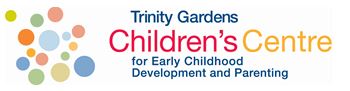 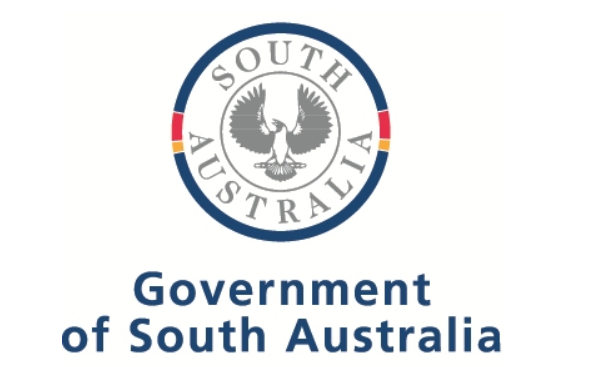 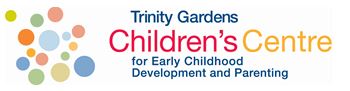 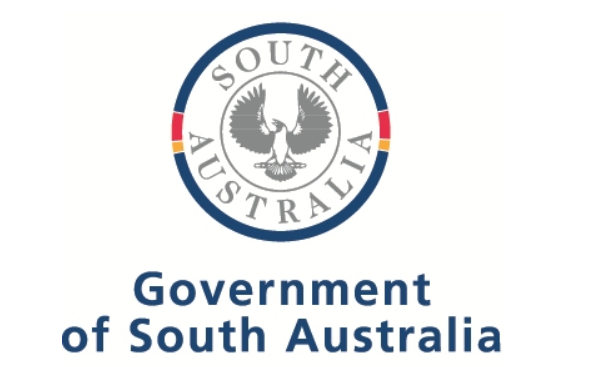 MondayTuesdayWednesdayThursdayFridayPreschool8.30am- 4.00pmPreschool8.30am- 4.00pmPreschool8.30am- 4.00pmPreschool8.30am- 4.00pmTrinity Gardens Preschool: 8333 2557Occasional CareA now and then childcare service for children prior to preschool ageStarting  19th July8.30am – 11.15amContact: 8333 2557Steiner PlaygroupSteiner inspired playgroup for families with toddlers and children under 5Starting 20th July9.00am – 11.00amContact: katrina.board@gmail.comWednesday PlaygroupCommunity playgroup for families with toddlers and children under 5Starting 21st July9.00am – 11.00amContact: 8333 2557Occasional CareA now and then childcare service for children prior to preschool ageStarting 22nd July8.30am – 11.15amContact: 8333 2557Friday PlaygroupCommunity playgroup for families with toddlers and children under 5Starting 23rd July 9.00am – 11.00amContact: 8333 2557Occasional CareA now and then childcare service for children prior to preschool ageStarting 19th July12.30pm – 3.15pmContact: 8333 2557Multiple Births AssocTwo Plus & Usa safe and supportive space for families with twins, triplets & more to connect and playStarting 20th July 11.30am – 1.00pmContact: Erin O’Halloranerin.a.ohalloran@gmail.com    My TimeSupport group for parents and carers who are caring for a child with a disability, medical condition or developmental delayStarting 28th July9.00am – 11.00amContact Silvana:0488 151 789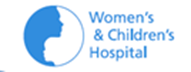 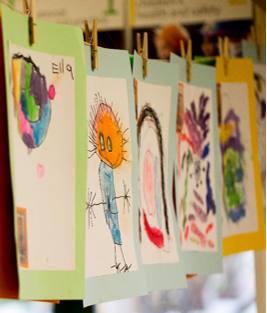 Child Wellbeing ServiceAnnemarie MonckAlternate Mondays during the School term8.30am- 4.30pmFor further information contact: 0488 016 586 oramonck@actnowpsychology.com Early Parenting Group(5 week program)Facilitated by Child and Family Health Service staff (CaFHS)1300 733 606 Financial Counselling ServiceBy Referral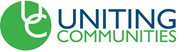 Contact: 1800 615 677 orJenny.wood@unitingcommunities.orgMidwife Clinic8.30am- 4.30pmContact the pregnancy SA Referral line on 1300 368 820 www.childrenscentres.sa.gov.au/antenatalDad’s PlaygroupAn opportunity for Dads (any male caregiver) and children to interact and socialise with other Dads in play based setting.Birth to 6 yearsSaturday10th July31st July21st August11th September10am to 12pmCall on 8333 2557 to register your interest in this groupLinks to WellbeingPeri Natal WellbeingCounselling for Mothers and Fathers who have child 1 year and youngerAlternate Mondays during the School term 9.00am- 4.30pmFor further information contact: 8326 3591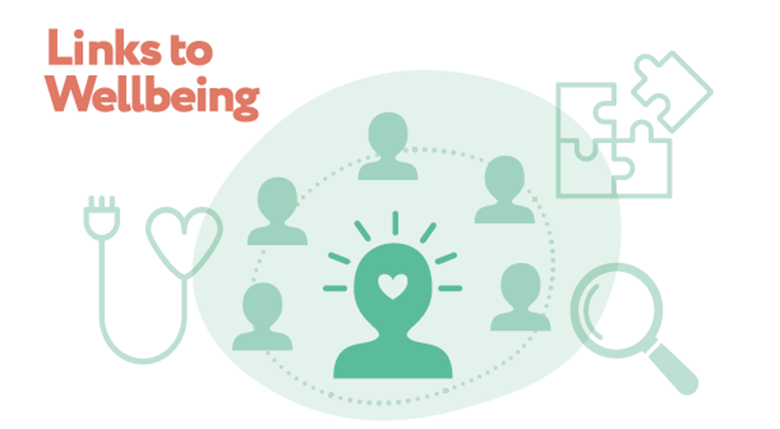 Fun with Family MusicBringing parents, children and babies together with musicFacilitated by Penny HewsonFor 5 weeksStarting 4th of August to 1st September3.30pm- 4.30pmContact: 8333 2557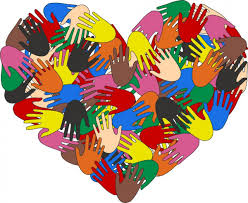 Dad’s PlaygroupAn opportunity for Dads (any male caregiver) and children to interact and socialise with other Dads in play based setting.Birth to 6 yearsSaturday10th July31st July21st August11th September10am to 12pmCall on 8333 2557 to register your interest in this groupSafer Family Services at the Trinity Gardens Children’s Centre can provide information and supportto families including parenting and child development.Community Development Co-ordinator Cathy TomaselliFamily PractitionerMel SandersPh: 8333 2557Safer Family Services at the Trinity Gardens Children’s Centre can provide information and supportto families including parenting and child development.Community Development Co-ordinator Cathy TomaselliFamily PractitionerMel SandersPh: 8333 2557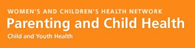 Please contact CaFHS on 1300 733 606 for health checksappointmentswww.facebook.com/trinitygardens.childrenscentreand more information about our services andwhat we offer on www.trinitygardenscc.sa.edu.au/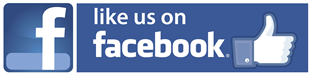 www.facebook.com/trinitygardens.childrenscentreand more information about our services andwhat we offer on www.trinitygardenscc.sa.edu.au/